Flygtning som lastbilchauffører via integrationsgrunduddannelse - IGU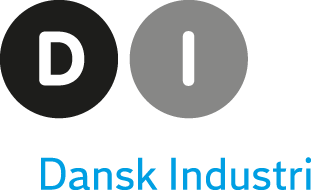 BaggrundLastbilbranchen forudser mangel på chauffører inden for en kort tidshorisont i visse dele af landet. Lastbilbranchen er derfor interesseret i at rekruttere blandt flygtninge.Med den nye IGU-ordning er der nu skabt rammer for, hvordan dette kan lade sig gøre. Rammerne, som er godkendt af LO og DA, fastlægger, at IGU-forløbet skal have en varighed på 2 år med 20 ugers uddannelse indlagt i forløbet.De formelle rammer for IGU-forløbFlygtninge og familiesammenførte til flygtninge, der er fyldt 18 år, er under 40 år og har opholdstilladelse, når forløbet påbegyndes, kan begynde på en IGU. Det er en betingelse, at udlændingen har haft folkeregisteradresse i Danmark i mindre end fem år.Det er virksomheden, der er ansvarlig for, at udlændingen opfylder betingelserne for ordningen. Udlændingen har ansvaret for at dokumentere, at vedkommende tilhører målgruppen.Et IGU-forløb aftales direkte mellem udlændingen og virksomheden og dermed som udgangspunkt uden medvirken fra offentlige myndigheder.I samarbejde med udlændingen skal virksomheden indgå en skriftlig aftale om integrationsgrunduddannelse med en beskrivelse af, hvad den samlede integrationsgrunduddannelse forventes at indeholde. Det skal beskrives, hvilke arbejdsområder og funktioner udlændingen skal beskæftige sig med.Aftaleparterne skal anvende en aftaleblanket om integrationsgrunduddannelsen. Virksomheden og udlændingen udarbejder desuden en undervisningsplan. Udarbejdelse af undervisningsplanen vil i praksis ofte ske i samarbejde med relevante uddannelsesudbydere.Virksomheden skal senest en måned efter indgåelsen af aftalen indsende aftalen og undervisningsplanen til Styrelsen for International Rekruttering og Integration.Efter gennemførelsen af IGU-forløbet skal virksomheden udstede et bevis herfor.Forslag til IGU-forløb for integration af flygtninge i lastbilbranchenLastbilvirksomheden indgår en IGU-aftale med den flygtning, der skal gennemføre forløbet. Aftalens varighed er 2 år og skal indeholde 20 ugers uddannelse. Forløbet indeholder uddannelse, oplæring og arbejde i en lastbilvirksomhed. I det følgende skitseres til inspiration et forløb, som starter med erhvervelse af lastbilkørekort og gaffeltruckcertifikat i det første modul af uddannelsesdelen og derefter fortsætter med oplæring og arbejde i lastbilvirksomheden, afbrudt af endnu et uddannelsesmodul, hvor der erhverves kørekort til vogntog.I princippet kan virksomheden selv vælge indholdet i uddannelsesforløbet for sin IGU-ansatte, men stiller en virksomhed ikke med hele hold på en transportskole, vil forløbet næppe kunne gennemføres. IGU-ansatte kan ikke indpasses på ordinære AMU-kurser, med mindre flygtningen taler godt dansk. Transportskolen kan – og vil helt sikkert – forlange, at IGU-ansatte deltager på kurser, der er forlænget med 25 %. Derfor skal der samles hele IGU-hold.Når der er samlet et IGU-hold, er det virksomhederne og skolen, der i fællesskab aftaler det konkrete forløb.Lastbilvirksomheden bør derfor sikre sig, at en transportskole kan gennemføre uddannelsesdelen, inden der indgås IGU-aftale. Uddannelsesstederne tilkendegiver, at de kan føre en flygtning frem til aflæggelse af lastbilkøreprøve på cirka 4  - 5 måneder.Forberedelse og rekrutteringDet anbefales, at lastbilbranchens virksomheder lokalt/regionalt danner konsortier, der sammen med en transportskole kan gennemføre IGU-forløbet for hele hold (16 – 20 deltagere) af flygtninge. Hele hold er som nævnt en forudsætning for, at transportskolen kan påtage sig opgaven.Lastbilbranchen opfordres til at komme ud på sprogcentrene for at fortælle flygtningene om mulighederne for at blive lastbilchauffør. Dette giver interesserede flygtninge et bedre mål med den danskundervisning, der er nødvendig for at blive lastbilchauffør. De virksomheder, som indgår i forløbet, skal drøfte sagen i deres samarbejdsudvalg og at tage deres tillidsrepræsentanter med på råd. Det vil også være en god ide at drøfte sociale arrangementer, som inddrager de kommende medarbejdere med flygtningebaggrund.MentorordningUd over uddannelsesdelen og oplæring og arejde i en lastbilvirksomhed anbefales det at tilknytte en mentor for den IGU-ansatte. Midler til dette kan søges i jobcenteret.Nogle af lastbilbranchens virksomheder har allerede i dag chauffører ansat, som taler flygtningenes sprog. Disse medarbejdere kan både bistå ved informationsarbejdet, rekruttering, visitering og under uddannelses- og oplæringsforløbet som mentorer. Men selv om virksomheden ikke har chauffører med disse forudsætninger, er mentorer en vigtig faktor for et vellykket forløb.Visitering til forløbetDet anbefales at aftale et visiteringsforløb med jobcenteret i den kommune, hvor flygtningen bor. En grundig visitering er meget vigtig for at sikre, at flygtningen kan gennemføre forløbet og især uddannelsesdelen.Det vil være hensigtsmæssig at lade transportskolen stå for visiteringsforløbet, bortset fra virksomhedspraktikken, men det er naturligvis lastbilvirksomheden, der træffer afgørelse om adgang til IGU-forløbet.Under visiteringsforløbet foretages der en kompetencevurdering af interesserede flygtning. Denne skal afdække uddannelsesniveau, helbred og kørekort. Det vil være mest hensigtsmæssigt, hvis flygtningen har bestået mindst 2 moduler på Danskuddannelse 2 , har kørekort B og forudsætninger for at få udstedt gyldig lægeattest, men efter konkret vurdering kan flygtninge med færre sproglige forudsætninger komme i betragtning, hvis det vurderes, at de kan gennemføre skoledelen. Der bør endvidere afsættes midler til, at transportskolen tester deltagerens evne til at føre personbil.Som led i visiteringsforløbet anbefales det, at interesserede flygtninge kommer i forudgående virksomhedspraktik i mindst en uge i en lastbilvirksomhed.Selve forløbetFlygtninge, der starter på forløbet, får en IGU-aftale og en undervisningsplan, som omfatter både uddannelsesdelen og praktikdelen. Med en sådan aftale i hånden har flygtningen (og virksomheden) ret til at påbegynde uddannelsesdelen – men denne ret er ikke meget værd, hvis ikke en transportskole kan gennemføre uddannelsesdelen. Hverken aftale eller uddannelsesplan skal godkendes af en myndighed, men aftalen og planen skal indsendes til Integrationsministeriet.Flygtninge, der gennemfører og består uddannelsesdelen (de første cirka fire måneder) garanteres hermed adgang til oplæring og arbejde i en lastbilvirksomhed.UddannelsesdelenUddannelsen foreslås bygget op med følgende faglige AMU-kurser:Godstransport med lastbil	30 dageGaffeltruck, kat. B		  7 dageVogntog		20 dageI alt 			57 dageForlænges med 3 dage til i alt	60 dageFølgende kurser fra FælleskatalogetDansk som andetsprog F/I	40 dageAlt i alt			100 dage Uddannelsesdelen deles i to moduler. Første modul indeholder Godstransport med lastbil, gaffeltruck og dansk med en varighed på 65 dage. Andet modul, som afholdes 3 til 6 måneder efter første modul, indeholder Vogntog og dansk med en varighed på 35 dage.Selv uddannelsesdelen vil ikke vare 100 dage. En del af undervisningen vil foregå med dobbeltlærerdækning, hvor både faglæreren og sproglæreren er til stede i undervisningen samtidig. Den faktiske varighed vil således snarere være 80 - 90 dage, altså omkring 5 måneder.Transportskolen laver den konkrete aftale om uddannelsesdelen i samarbejde med lastbilvirksomhederne. Der kan indlægges en eller to ugers praktik i uddannelsesforløbet efter aftale. Det kunne styrke motivationen i et ellers langt skoleforløb.Det er muligt at aflægge køreprøve til lastbil og vogntog med tolk, men det vurderes mest hensigtsmæssigt, at uddannelsesdelen retter sig mod, at køreprøverne kan aflægges på dansk. Muligheden for tolk kan eventuelt tages i anvendelse for enkelte deltagere, som har brug for dette, men som i øvrigt vurderes egnet til jobbet som lastbilchauffør.Under uddannelsesdelen erhverves både kørekort til lastbil, kategori C, og til vogntog, kategori C+E. Ca. 75 % af al lastbiltransport foregår med vogntog. Deltagerne vil derfor ved erhvervelse af begge kategorier blive stillet meget bedre beskæftigelsesmæssigt. Men hvis det er mest hensigtsmæssigt. kan det aftale at kørekort kategori C+E ikke indgår i forløbet.Oplæring og arbejde i lastbilvirksomhedDen IGU-ansatte flygtning starter i lastvirksomheden med indøvning af ruter, introduktion til virksomhed, sikkerhed og arbejdsmiljø, mv. Herefter er flygtningen (den IGU-ansatte) klar til at arbejde selvstændigt som lastchauffør i resten af IGU-forløbet, dog afbrudt af uddannelsesdelens modul 2. Under praktikken følges den IGU-ansatte af en mentor.Forudsætninger for indsatsenKonvertering af udenlandske kørekort bør allerede ske med sprogcenterets mellemkomst inden flygtningen starter på programmet.Økonomi og finansieringForløbet gennemføres under IGU-ordningen. Uddannelsesdelen finansieres af det offentlige, både uddannelse og forsørgelse. Under uddannelsesdelen modtager den IGU-ansatte integrationsydelse. Det er den IGU-ansatte selv, der skal søge kommunen om dette.Der er ingen omkostninger for virksomheder under uddannelsesdelen.Under oplæringen og arbejde i virksomheden aflønnes flygtningen med overenskomstens EGU-sats – pt. 63,93 kr. pr. time. Øvrige vilkår, herunder pension, overarbejdsbetaling, m.v. følger lærlingeoverenskomsten. Det er kun lønmæssigt der er forskel på IGU-ansatte og øvrige medarbejdere.Der er indført en bonusordning i IGU, hvor virksomheden kan søge en bonus på 20.000 kr. efter 6 måneders forløb samt yderligere 20.000 kr., når IGU-forløbet er slut Udeståender og udfordringerLastbilbranchen skal etablere konsortier i nærområder, som kan løfte programmet for hele hold (16 - 20 flygtninge). I konsortiet indgår kommuner, der skal stille med flygtninge, samt en transportskole, der kan løfte uddannelsesdelen. Det er helt afgørende, at der er en transportskole med, som kan levere uddannelsesdelen, og det kræver som nævnt, at der kan stilles hele hold.En IGU-aftale er ikke bindende, forstået på den måde, at der ikke i lovgivningen er anført nogen sanktioner, hvis flygtningen ”løber” fra aftalen (virksomheden mister sin mulighed for bonus, hvis den opsiger aftalen). I selve skemaet er der anført: ”Stillingen kan i øvrigt opsiges efter de almindelige opsigelsesregler og –varsler i overenskomsten”Link: Ministeriets vejledning om IGU: http://uibm.dk/arbejdsomrader/Integration/integrationsgrunduddannelsen